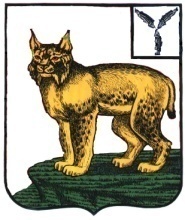 АДМИНИСТРАЦИЯТУРКОВСКОГО МУНИЦИПАЛЬНОГО РАЙОНАСАРАТОВСКОЙ ОБЛАСТИПОСТАНОВЛЕНИЕОт  24.01.2017 г.     № 16Об утверждении муниципальной программы «Развитие информационного партнерства органов местного самоуправления Турковского муниципального района со средствами массовой информации» на 2017 годВ соответствии со ст. 179 Бюджетного кодекса Российской Федерации, Уставом Турковского муниципального района администрация Турковского муниципального района ПОСТАНОВЛЯЕТ: 1. Утвердитьмуниципальную программу «Развитие информационного партнерства органов местного самоуправления Турковского муниципального района со средствами массовой информации» на 2017 год согласно приложению.2. Контроль за исполнением настоящего постановления возложить на руководителя аппарата администрации Турковского муниципального района Орлову О.Н..Глава Турковскогомуниципального района						А.В.НикитинПриложение к постановлению администрации муниципальногорайона от 24.01.2017 г.   № 16ПАСПОРТмуниципальной программы «Развитие информационного партнерства органов местного самоуправления Турковского муниципального района со средствами массовой информации» на 2017 год            1. Содержание проблемы и обоснование необходимостиее решения программными методамиАнализ ситуации в информационной сфере свидетельствует о том, что подготовка и размещение материалов в  средствах массовой информации, направленных на решение поставленных задач, нуждается в соответствующем стимулировании со стороны органов местного самоуправления Турковского муниципального района. Программа остается необходимой мерой, позволяющей сохранить существующие объемы информации социально значимой тематики. Представленная программа выполняет задачу защиты общественных интересов в информационной сфере.            2. Цели,  задачи и основные принципыреализации ПрограммыПрограмма разработана в связи с необходимостью увеличения в СМИ района количества материалов, освещающих социально значимые проблемы, пути и способы их решения, а также участие органов местного самоуправления района в выработке эффективных механизмов информирования населения о решении социально значимых проблем, деятельности СМИ по патриотическому воспитанию подрастающего поколения, формированию здорового образа жизни.Следует отметить, что создание системы материальной заинтересованности журналистских коллективов СМИ в работе над социально значимой проблематикой приведет к повышению качества журналистских материалов, их жанровому разнообразию.Реализация основных положений Программы будет способствовать формированию партнерских отношений между органами местного самоуправления района и СМИ, что приведет к повышению качества освещения социально значимых тем.            3.Система программных мероприятийВ рамках Программы планируется осуществить комплекс мероприятий, которые позволят создать систему реализации информационных проектов, направленных на освещение в средствах массовой информации наиболее значимых тем.Информационные проекты будут реализовываться по перечисленным ниже направлениям:            3.1.Защита здоровья, семьи и детства. Жизнь молодых.В рамках данного направления предполагается оказание финансовой поддержки информационным проектам, пропагандирующим здоровый образ жизни,  освещающим деятельность системы здравоохранения, спортивных секций, продвижение ценностей семьи, защиту материнства, детства, развитие массового спорта и реализацию молодежной политики в районе, о талантливой и одаренной молодежи.            3.2.Воспитываем патриотаВ рамках данного направления предполагается оказание финансовой поддержки информационным проектам, посвященным проблемам духовно-нравственного формирования личности, военно-патриотического воспитания,поддержки конкурсов, праздников и работ краеведческой направленности, повышения престижа Вооруженных сил РФ, подвигу турковчан во время Великой Отечественной войны, а также жизни турковчан– участников и тружеников тыла в настоящее время.          3.3.Сохраним родную природу	В рамках данного направления предполагается оказание финансовой поддержки информационным проектам, посвященным проблемам изучения и сохранения биологического разнообразия прихоперья и обеспечения экологической безопасности, рассказывающим об областных и районных конкурсах, экологических акциях и десантах, открытых и познавательных уроках, акциях по озеленению района, расчистке и благоустройству водных объектов, соблюдения санитарного порядка и др.            3.4 Район: день сегодняшнийВ рамках данного направления предполагается оказание финансовой поддержки информационным проектам, освещающим развитие сельского хозяйства, малого бизнеса на территории муниципального района, рассказывающим о значимых для района социально-экономических проектах, посвященных вопросам реформирования местного самоуправления, решение вопросов местного значения, в т.ч. вопросы благоустройства, жилищно-коммунального хозяйства. В рамках данного проекта предполагается освещениеистории и современнойжизни сел района,рассказ о трудовых династиях, о людях, достигших больших успехов  в различных сферах трудовой и общественной жизни,реализация творческого, духовного и инновационного потенциала жителейрайона,обизвестных людях, чья биография связана с Турковским районом.           4. Срок реализации ПрограммыСрок реализации Программы – 2017 год5. Оценка социально-экономической эффективностиреализации ПрограммыЭффективность использования средств  бюджета Турковского муниципального района, направленных на реализацию Программы, позволит улучшить качество и увеличить количество публикуемых в районной газете материалов на социально значимые темы. В ходе внедрения Программы в районе будет усовершенствована система оперативного информирования населения о деятельности и решениях органов местного самоуправления Турковского муниципального района, имеющая высокую социальную значимость, обеспечивающая объективное и полное освещение реализации реформ, повышение действенности информационно-разъяснительной работы.Реализация мероприятий Программы позволит сформировать эффективный механизм партнерских отношений между органами местного самоуправления Турковского муниципального района и средств массовой информации.      Повысить качество освещения социально значимых тем.       6. Организация управления реализацией Программы и контроль за ходом ее выполненияКонтроль за исполнением Программы осуществляет администрация Турковского муниципального района.        Ход реализации Программы контролируется по предоставляемым средством массовой информации ежемесячным отчетам. Сведения об исполнении Программы направляются в администрацию Турковского муниципального района.       7. Перечень программных мероприятий8. Показатели оценки эффективности реализации мероприятий ПрограммыНаименование Программымуниципальная программа   «Развитие информационного партнерства  органов    местного самоуправления  Турковского   муниципального     района со средствами массовой     информации» на 2017 год (далее – Программа)       Заказчик Программыадминистрация Турковского муниципального районаОсновной разработчик Программыадминистрация Турковского муниципального районаЦели Программы-  обеспечение информационной открытости органов  местного самоуправления Турковского муниципального района и права граждан на получение  полной и объективной информации с учетом актуальных   потребностей гражданского общества; - создание условий для формирования привлекательного имиджа района; -   увеличение объемов и улучшение качества материалов социальной направленности, финансируемых за счет средств бюджета Турковского муниципального района; - стимулирование развития социальной журналистики.Задачи Программы- формирование комплексной системы освещения социально значимых программ, мероприятий общественно-политической, экономической, культурной, спортивной жизни района;- повышение интереса населения, средств массовой информации района к отечественной истории, к культуре и традициям народов, проживающих на территории района;- реализация государственных и общественных интересов в сфере информирования населенияи др.Срок реализации Программы2017 годИсполнитель основныхмероприятий ПрограммыСредства массовой информации, распространяемые на         территории Турковского муниципального районаОбъем и источники финансирования ПрограммыИсточником финансирования Программы являютсясредства  бюджета Турковского муниципального района                                                в сумме  300 тыс.руб.Ожидаемые конечные результатыреализации Программы-повышение информированности граждан о деятельности   органов местного самоуправления Турковского муниципального района; - увеличение объема материалов в средствах массовой     информации  освещающих социально значимую  тематикуКонтроль за исполнениемПрограммы                                   контроль за исполнением Программы осуществляет администрация Турковского муниципального района№ п/пНаименование мероприятияСрок исполненияОбъем финансирования (тыс. руб.) 2017 г.Источники финансированияОтветственные за выполнение1234561.Проведение открытого конкурса информационных проектовЯнварь2017 г.Администрация Турковского муниципального района2.Реализация победивших информационных проектов в рубриках:- Защита здоровья, семьи и детства. Жизнь молодых;-Воспитываем патриота;-Сохраним родную природу;-Район: день сегодняшний.2017 г.300,00бюджет Турковского муниципального районаАдминистрация Турковского муниципального районаИТОГО:300,00№ п/пКраткая формулировка программных задачСистема показателей оценки эффективностиЗначение показателей№ п/пКраткая формулировка программных задачСистема показателей оценки эффективности2017 год№ п/пКраткая формулировка программных задачСистема показателей оценки эффективности(Прогноз)1.Реализация модели эффективного взаимодействия органов местного самоуправления Турковского муниципального района1.1. Общее количество выступлений в СМИ представителей власти42.Внедрение механизма взаимодействия органов местного самоуправления Турковского муниципального района 2.1. Финансовое вложение из бюджета Турковского муниципального района (тыс.руб.)300,003.Повышение объемов и качества материалов на социально значимые темы3.1. Общее количество кв. см31578,9